Додаток 30до рішення виконавчого комітетуМиргородської міської радивід «22» травня 2024 року № 267Керуюча справамивиконавчого комітету				                    Антоніна НІКІТЧЕНКО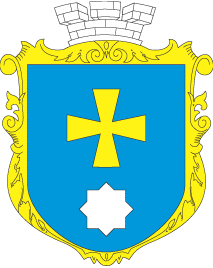 МИРГОРОДСЬКА МІСЬКА РАДАВИКОНАВЧИЙ КОМІТЕТМИРГОРОДСЬКА МІСЬКА РАДАВИКОНАВЧИЙ КОМІТЕТІнформаційна картаПрийняття рішення щодо надання соціальних послугІК  3-1-3000139*1.Орган, що надає послугуУправління соціального захисту населення Миргородської міської ради2.Місце подання документів та отримання результату послугиВідділ «Центр надання адміністративних послуг» виконавчого комітету Миргородської міської ради вул. Гоголя,171/1, тел/факс (05355) 5-03-18e-mail: cnap_mirgorod@ukr.netВіддалені робочі місця відділу «Центр надання адміністративних послуг» виконавчого комітету Миргородської міської ради у сільських населених пунктахпонеділок - четвер з 8.00 до 17.00п’ятниця з 8.00 до 15.45перерва з 12.00 до 12.45Управління соціального захисту населення Миргородської міської радивул. Гоголя, 92, тел./факс (05355)5-32-81e-mail:uszn1632@adm-pl.gov.uaпонеділок - четвер з 8.00 до 17.00п’ятниця з 8.00 до 15.45перерва з 12.00 до 12.453.Підстава для отримання Перебування осіб / сім’ї у складних життєвих обставинах та які не можуть самостійно подолати негативний вплив обставин, зумовлених такими чинниками:похилий вік;часткова або повна втрата рухової активності, пам’яті;невиліковні хвороби, хвороби, що потребують тривалого лікування;психічні та поведінкові розлади, у тому числі пов’язані із вживанням психоактивних речовин;інвалідність;бездомність;безробіття;малозабезпеченість;поведінкові розлади у дітей через розлучення батьків;ухилення батьками або особами, які їх замінюють, від виконання своїх обов’язків із виховання дитини;втрата соціальних зв’язків, у тому числі під час перебування в місцях позбавлення волі;жорстоке поводження з дитиною;домашнє насильство;насильство за ознакою статі;потрапляння в ситуацію торгівлі людьми;шкода, заподіяна пожежею, стихійним лихом, катастрофою, бойовими діями, терористичним актом, збройним конфліктом, тимчасовою окупацією4.Перелік документів, необхідних для надання послуги та вимоги до них Заява про надання соціальних послуг (далі – заява) у письмовій або електронній формі, що складається за формою, затвердженою наказом Міністерства соціальної політики України від 16.11.2020 № 769 „Про затвердження форм документів, необхідних для надання соціальних послуг”, зареєстрованим в Міністерстві юстиції України 08.01.2021 за № 21/35643. Якщо особа за станом здоров’я не спроможна самостійно прийняти рішення про необхідність надання їй соціальних послуг, законний представник такої особи зобов’язаний подати заяву, уповноважена особа органу опіки та піклування – повідомлення з рішенням органу опіки та піклування про надання соціальних послуг. Під час подання заяви/повідомлення надаються:паспорт громадянина України, посвідчення про взяття на облік бездомної особи за формою, затвердженою наказом Міністерства соціальної політики України від 09.09.2011 № 348 „Про затвердження форми посвідчення про взяття на облікˮ, для іноземців та осіб без громадянства – довідка про звернення за захистом в Україні / посвідчення особи, яка потребує додаткового захисту / посвідчення біженця / паспортний документ іноземця та посвідка на тимчасове проживання або посвідка на постійне проживання; документ, що засвідчує реєстрацію у Державному реєстрі фізичних осіб – платників податків (картка платника податків), або дані про реєстраційний номер облікової картки платника податків з Державного реєстру фізичних осіб – платників податків, внесені до паспорта громадянина України. копія довідки до акта огляду медико-соціальною експертною комісією за формою, затвердженою наказом Міністерства охорони здоров’я України від 30.07.2012 
№ 577 „Про затвердження форм первинної облікової документації, що використовується в медико-соціальних експертних комісіяхˮ, зареєстрованим в Міністерстві юстиції України 05.09.2012 за № 1504/21816 (для осіб з інвалідністю); копія медичного висновку про дитину з інвалідністю віком до 18 років, виданого в установленому МОЗ порядку (для дитини з інвалідністю);копія виданої лікарсько-консультативною комісією лікувально-профілактичного закладу довідки про захворювання дитини на тяжке перинатальне ураження нервової системи, тяжку вроджену ваду розвитку, рідкісне орфанне захворювання, онкологічне, онкогематологічне захворювання, дитячий церебральний параліч, тяжкий психічний розлад, цукровий діабет I типу (інсулінозалежний), гостре або хронічне захворювання нирок IV ступеня, про те, що дитина отримала тяжку травму, потребує трансплантації органа, потребує паліативної допомоги (за наявності); висновок про стан здоров’я особи, яка потребує надання соціальних послуг, за формою, затвердженою наказом Міністерства охорони здоров’я України від 09.03.2021  
№ 407 „Про затвердження форм первинної облікової документації та інструкцій щодо їх заповнення, що використовуються у закладах охорони здоров’яˮ, зареєстрованим в Міністерстві юстиції України
15.04.2021 за № 510/36132 (крім соціальних послуг, які надаються одноразово, екстрено (кризово); копія рішення органу опіки та піклування про утворення прийомної сім’ї, дитячого будинку сімейного типу, про влаштування дитини в сім’ю патронатного вихователя (за наявності); копія рішення суду про обмеження цивільної дієздатності або визнання недієздатною особи, яка потребує надання соціальних послуг (для недієздатних осіб та осіб, цивільна дієздатність яких обмежена); копія рішення суду або органу опіки та піклування про призначення опікуна або піклувальника особі, яка потребує надання соціальних послуг (за наявності опікуна або піклувальника); рішення органу опіки та піклування про надання соціальних послуг (якщо подається повідомлення уповноваженої особи органу опіки та піклування (для недієздатних осіб, які не мають законного представника);копія документа, що підтверджує повноваження представника органу опіки та піклування (якщо подається повідомлення уповноваженої особи органу опіки та піклування (для недієздатних осіб, які не мають законного представника), з пред’явленням оригіналу; копія паспорта громадянина України опікуна (опікунів) або піклувальника (піклувальників) особи, яка потребує надання соціальних послуг (за наявності опікуна (опікунів) або піклувальника (піклувальників); акт оцінки потреб сім’ї / особи (за наявності), складений соціальним менеджером / фахівцем із соціальної роботи, у разі перебування особи / сім’ї у надавача – його соціальним працівником; декларація про доходи та майновий стан осіб (заповнюється на підставі довідок про доходи кожного члена сім’ї); Декларація не подається особами, які постраждали від торгівлі людьми і отримують соціальну допомогу відповідно до законодавства у сфері протидії торгівлі людьми, особам, які постраждали від домашнього насильства або насильства за ознакою статі, дітям з інвалідністю, особам з інвалідністю I групи, дітям-сиротам, дітям, позбавленим батьківського піклування, особам з їх числа віком до 23 років, сім’ям опікунів, піклувальників, прийомним сім’ям, дитячим будинкам сімейного типу, сім’ям патронатних вихователів, дітям, визначеним пунктом 5 частини шостої статті 13 Закону України «Про соціальні послуги», особам, яким завдано шкоди пожежею, стихійним лихом, катастрофою, бойовими діями, терористичним актом, збройним конфліктом, тимчасовою окупацією; Декларація не подається для всіх категорій для надання соціальних послуг з інформування, консультування, надання притулку, представництва інтересів, перекладу жестовою мовою, а також соціальних послуг, що надаються екстрено (кризово);копія довідки про взяття на облік внутрішньо переміщеної особи (за наявності). У разі технічної можливості копія зазначеної довідки подається в електронній формі з використанням мобільного додатка „Портал Дія”; копія свідоцтва про народження дитини віком до 18 років (за потреби). Для осіб, які потребують надання соціальної послуги стаціонарного догляду, паліативного догляду, підтриманого проживання в інтернатній установі (інтернатному закладі) системи соціального захисту населення, також подаються у паперовій або електронній формі такі документи / копії:копія індивідуальної програми реабілітації особи з інвалідністю за формою, затвердженою наказом Міністерства охорони здоров’я України від 08.10.2007 
№ 623 „Про затвердження форм індивідуальної програми реабілітації інваліда, дитини-інваліда та Порядку їх складанняˮ, зареєстрованим в Міністерстві юстиції України 19.10.2007 за № 1197/14464 (за наявності інвалідності); копія пенсійного посвідчення або посвідчення особи, яка отримує державну соціальну допомогу (за наявності), з пред’явленням оригіналу; три фотокартки розміром 3 x 4 сантиметри.Копії документів завіряються посадовою особою управління соціального захисту населення або центру надання адміністративних послуг, яка/який прийняв заяву. 5. Оплата Безоплатно6.Результат послугиПрийняття рішення про надання соціальних послуг чи відмову у їх наданні. 7. Термін виконанняПротягом 10 робочих днів після надходження заяви особи або її законного представника про надання соціальних послуг до уповноваженого органу за місцем проживання / перебування особи. В межах строку надання послуги уповноважений орган:протягом одного робочого дня доручає соціальному менеджеру / фахівцю із соціальної роботи провести оцінювання потреб особи / сім’ї; протягом трьох робочих днів після надходження заяви від такої особи, її законного представника, органу опіки та піклування для отримання інформації про доходи особи, що потребує надання соціальних послуг, уповноважений орган надсилає запит до: ДПС - для отримання відомостей про доходи осіб з Державного реєстру фізичних осіб - платників податків у порядку, встановленому Мінсоцполітики та Мінфіном; Пенсійного фонду України - для отримання відомостей про доходи осіб з реєстру застрахованих осіб Державного реєстру загальнообов’язкового державного соціального страхування у порядку, встановленому Пенсійним фондом України та Мінсоцполітики. ДПС, Пенсійний фонд України протягом п’яти робочих днів після надходження запиту надають уповноваженому органу інформацію про доходи/страхові виплати особи, що потребує надання соціальних послуг. Уповноважений орган здійснює обмін даними з електронними інформаційними ресурсами ДПС, Пенсійного фонду України. У разі неможливості здійснення обміну інформацією, відсутності даних за необхідний період або за наявності інших отриманих доходів, інформація про які відсутня в ДПС, Пенсійному фонді України та згідно із законодавством не може бути отримана на запит уповноваженого органу, отримувач соціальної послуги подає довідки/інші документи про доходи за один квартал, який передує місяцю, що є попереднім до місяця звернення за наданням соціальних послуг;аналізує заяву та документи (в тому числі результати оцінювання індивідуальних потреб). Соціальний 
менеджер / фахівець із соціальної роботи протягом п’яти робочих днів з дня отримання доручення надсилає уповноваженому органу результати оцінювання потреб особи / сім’ї); приймає рішення щодо надання або відмову у наданні соціальних послуг. Протягом 10 робочих днів після надходження звернення, повідомлення інших осіб в інтересах осіб / сімей, які потребують соціальних послуг, до уповноваженого органу за місцем проживання / перебування особи. В межах строку надання послуги уповноважений орган: 1) протягом одного робочого дня доручає соціальному менеджеру / фахівцю із соціальної роботи провести оцінювання потреб особи / сім’ї та надати допомогу у написанні та поданні заяви про отримання соціальних послуг; соціальний менеджер / фахівець із соціальної роботи протягом п’яти робочих днів з дня отримання доручення надсилає уповноваженому органу результати оцінювання потреб особи / сім’ї); 2) протягом трьох робочих днів після надходження заяви від такої особи, її законного представника, органу опіки та піклування для отримання інформації про доходи особи, що потребує надання соціальних послуг, уповноважений орган надсилає запит до: ДПС - для отримання відомостей про доходи осіб з Державного реєстру фізичних осіб - платників податків у порядку, встановленому Мінсоцполітики та Мінфіном; Пенсійного фонду України - для отримання відомостей про доходи осіб з реєстру застрахованих осіб Державного реєстру загальнообов’язкового державного соціального страхування у порядку, встановленому Пенсійним фондом України та Мінсоцполітики. ДПС, Пенсійний фонд України протягом п’яти робочих днів після надходження запиту надають уповноваженому органу інформацію про доходи/страхові виплати особи, що потребує надання соціальних послуг. Уповноважений орган здійснює обмін даними з електронними інформаційними ресурсами ДПС, Пенсійного фонду України. У разі неможливості здійснення обміну інформацією, відсутності даних за необхідний період або за наявності інших отриманих доходів, інформація про які відсутня в ДПС, Пенсійному фонді України та згідно із законодавством не може бути отримана на запит уповноваженого органу, отримувач соціальної послуги подає довідки/інші документи про доходи за один квартал, який передує місяцю, що є попереднім до місяця звернення за наданням соціальних послуг; 3) аналізує заяву та документи (в тому числі результати оцінювання індивідуальних потреб. 4) приймає рішення щодо надання або відмову у наданні соціальних послуг. Для надання соціальних послуг в інтернатному закладі / закладі соціальної підтримки сімей, дітей та молоді уповноважений орган протягом 7 робочих днів з дати подання заяви та документів з урахуванням результатів оцінювання потреб особи в соціальних послугах надсилає обласній, Київській та Севастопольській міській держадміністрації: пакет документів і клопотання про влаштування особи до інтернатного закладу / закладу соціальної підтримки сімей, дітей та молоді регіонального рівня; особі, її законному представнику, уповноваженій особі органу опіки та піклування повідомлення про подання клопотання про влаштування особи до інтернатного закладу / закладу соціальної підтримки сімей, дітей та молоді. Обласна, Київська та Севастопольська міська держадміністрація у строк до 5 робочих днів з дати отримання клопотання про влаштування особи до інтернатного закладу / закладу соціальної підтримки сімей, дітей та молоді та документів оформляє путівку / направлення на влаштування до інтернатного закладу / закладу соціальної підтримки сімей, дітей та молоді та протягом 1 робочого дня з дати оформлення путівки / направлення видає (надсилає) її особі, законному представнику, уповноваженій особі органу опіки та піклування.Рішення про надання послуг екстрено (кризово) приймається уповноваженим органом / надавачем невідкладно та протягом однієї доби забезпечується надання соціальних послуг.8.Спосіб подання документів/ отримання результатуЗаява та документи (відомості) подаються заявником особисто або уповноваженою ним особою до відділу «Центр надання адміністративних послуг» міської ради, або управління соціального захисту населення міської ради, або поштою чи в електронній формі через Єдиний державний веб-портал електронних послуг (у разі технічної можливості).Повідомлення про прийняте рішення можна отримати особисто або через законного представника в письмовій або електронній формі.9.Законодавчо- нормативна основа1.Закони України „Про соціальні послуги” від 17.01.2019 № 2671-VIII; „Про основні засади соціального захисту ветеранів праці та інших громадян похилого віку в Україні” від 16.12.1993 № 3721-XII; „Про соціальну роботу з сім’ями, дітьми та молоддю” від 21.06.2001 № 2558-ІІІ; „Про місцеве самоврядування в Україні” від 21.05.1997 № 280/97-ВР; „Про охорону дитинства” від 26.04.2001 № 2402-ІІІ; „Про запобігання та протидію домашньому насильству” від 07.12.2017 № 2229-VIII; „Про протидію торгівлі людьми” від 20.09.2011 № 3739-VI; „Про соціальну адаптацію осіб, які відбувають чи відбули покарання у виді обмеження волі або позбавлення волі на певний строк” від 17.03.2011 № 3160-VI; „Про основи соціального захисту бездомних осіб і безпритульних дітей” від 02.06.2005 № 2623-IV; „Про зайнятість населення” від 05.07.2012 № 5067-VI2.Постанова Кабінету Міністрів України від 01.06.2020 № 587 „Про організацію надання соціальних послуг”; постанова Кабінету Міністрів України від 01.06.2020 № 585 „Про забезпечення соціального захисту дітей, які перебувають у складних життєвих обставинах”; постанова Кабінету Міністрів України від 26.06.2019 № 576 „Про затвердження Порядку надання соціальних послуг особам з інвалідністю та особам похилого віку, які страждають на психічні розлади”3.Наказ Міністерства соціальної політики України від 13.07.2018 № 1005 „Про затвердження форм обліку соціальної роботи з сім’ями / особами, які перебувають у складних життєвих обставинах”, зареєстрований у Міністерстві юстиції України 16.08.2018 за № 943/32395; наказ Міністерства соціальної політики України від 16.11.2020 № 769 „Про затвердження форм документів, необхідних для надання соціальних послуг”, зареєстрований у Міністерстві юстиції України 08.01.2021 за № 21/35643; наказ Міністерства соціальної політики України від 17.08.2017 № 1325 „Про затвердження форм документів, необхідних для надання соціальних послуг громадянам похилого віку, особам з інвалідністю та дітям з інвалідністю”, зареєстрований у Міністерстві юстиції України 22.09.2017 за № 1173/31041; наказ Міністерства соціальної політики України від 14.07.2016 № 762 „Про затвердження форм документів, необхідних для оформлення на обслуговування в територіальному центрі соціального обслуговування (надання соціальних послуг)”, зареєстрований у Міністерстві юстиції України 03.08.2016 за № 1084/29214.10.Перелік підстав для відмови у наданні адміністративної послугиВідсутність потреби осіб / сімей, які належать до вразливих категорій населення або перебувають під впливом чинників, що можуть зумовити потрапляння у складні життєві обставини, в соціальних послугах за результатами оцінювання потреб особи / сім’ї;ненадання надавачем тих соціальних послуг, яких потребує особа / сім’я;наявність в особи відповідно до медичного висновку медичних протипоказань, перелік яких затверджується МОЗ (рішення про надання соціальних послуг приймається після усунення таких протипоказань).11Оскарження результату надання послугДії або бездіяльністю надавача адміністративної послуги можуть бути оскаржені в порядку, встановленому Законом України «Про адміністративну процедуру»:до комісії з розгляду скарг щодо прийнятого адміністративного акта, процедурних рішень, дії чи бездіяльність Миргородської міської ради;до суду